6 ноября 2013 года                                                                                                                   г. Санкт-ПетербургSuperHD-регистраторы teXet в двух новых дизайнахВ конце сентября компания «Электронные системы «Алкотел» первой на российском рынке начала продажи видеорегистратора teXet DVR-670 A7, способного снимать видео в полтора раза бо̀льшем разрешении, чем это предполагает FullHD-формат. Линейку инновационных устройств продолжают четыре новые модели DVR-561SHD, DVR-571SHD и DVR-561G, DVR-571G c GPS-модулем, воплощенные в новых премиальных дизайнах.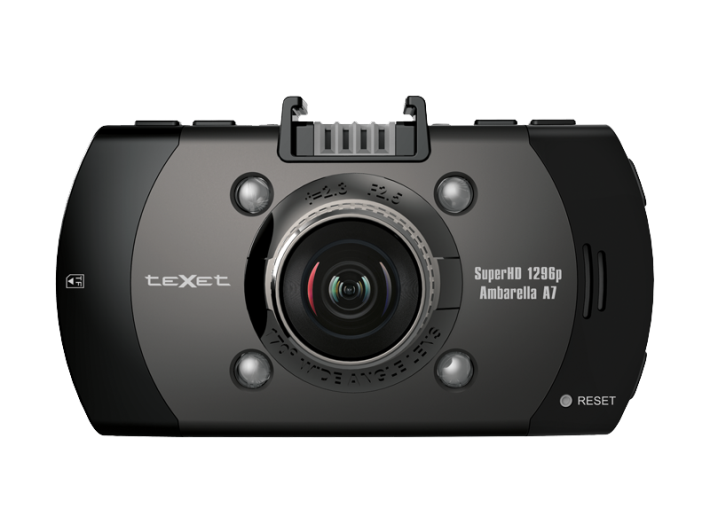 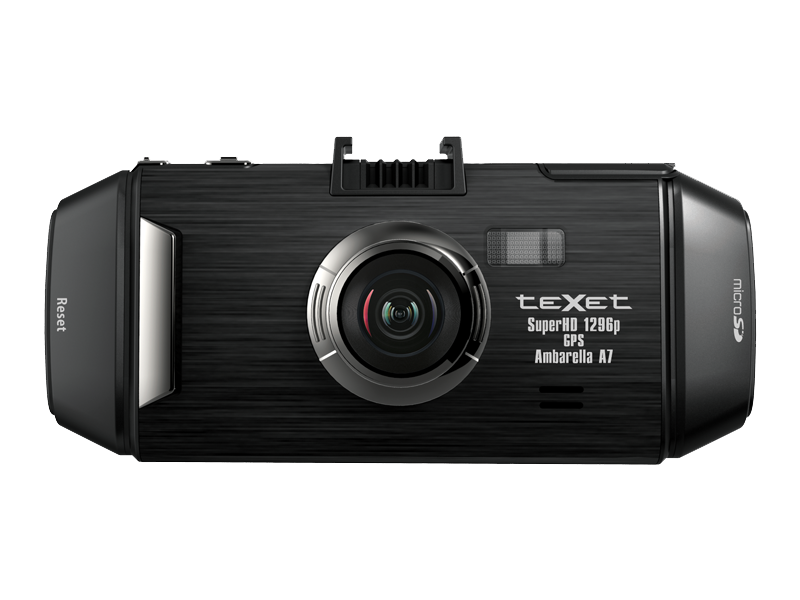 Мощный процессорПотенциал новинок teXet значительно превосходит возможности самых «продвинутых» регистраторов прошлого поколения. Модели базируются на самом современном видеопроцессоре Ambarella A7L50D. Производительный чипсет способен обрабатывать беспрецедентный  объем данных и сохранять картинку с разрешением 2304x1296 точек при частоте записи 30 к/с. Комбинация мощного процессора и светочувствительной матрицы Aptina создает условия для предельной детализации изображения вне зависимости от условий съемки.«Умный» ночной режимНастоящая проверка на профпригодность для видеорегистраторов – это работа в темное время суток, в непогоду или при ярком солнце. За счет функции SmartAE процессор самостоятельно контролирует смену освещения по всему кадру и определяет нужные настройки, а технология WDR (Wide Dynamic Range – широкий динамический диапазон) помогает корректировать экспозицию на выходе. Например, ночью дорожная обстановка и засвеченные на ее фоне госномера автомобилей будут одинаково хорошо видны на видео. Шумоподавление в моделях реализовано на новом уровне: используя информацию из нескольких кадров, видеорегистраторы сглаживают шумы, но не разрушают четкость и детальность картинки.Сверхширокоугольный объективОбзор сверхширокоугольного объектива составляет 140° по горизонтали. В кадр попадут все необходимые объекты: несколько дорожных полос, знаки и обочины. Инновационная функция DEWARP исправляет геометрию видеозаписи, благодаря чему сохраняются все преимущества широкоугольного объектива, но отсутствуют искажения по краям.Большой дисплейЗадавать конфигурации, корректировать положение устройств и оперативно просматривать отснятый материал легко благодаря большому по меркам видеорегистраторов дисплею с диагональю 2,7 дюйма.Встроенный GPS-модуль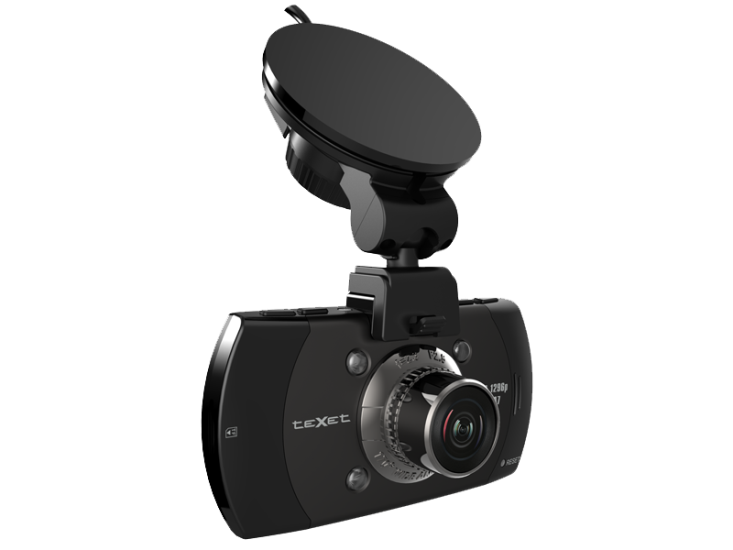 Дополнительное преимущество  моделей DVR-561G и DVR-571G – встроенный GPS-приемник. Одновременно с видео на карту памяти будут записываться географические координаты автомобиля и информация о скорости.Максимальная комплектацияteXet DVR-561SHD, DVR-571SHD, DVR-561G и DVR-571G выполнены в компактном дизайне, сочетающем корпус классического форм-фактора и металлические элементы декора. Комплектация видеорегистраторов teXet расширена не только за счет жесткой системы крепления "Easy-Touch" и HDMI-кабеля, но и специальных зажимов на 3M-скотче для аккуратной прокладки провода в салоне автомобиля.Мощный процессор, светочувствительная оптика и интеллектуальный ночной режим приближают качество съемки SuperHD-регистраторов к уровню профессиональных камер. При этом новинки соответствуют основному принципу всех направлений  бренда – качественная техника за разумные средства.Рекомендованная розничная цена teXet DVR-561SHD и DVR-571SHD составляет 5999 рублей.Рекомендованная розничная цена teXet DVR-561G и DVR-571G составляет 6499 рублей.Технические характеристики моделей:Проц.: Ambarella A7L50D, SuperHD 1296 pЗапись видео: 2304x1296 при 30 к/c,  1920x1080 при 30 к/c; MPEG-4/AVC H.264 сжатие видеоВидеовыход HDMI, форматы NTSC/PALЦифровой стабилизатор, шумоподавительМатрица 3.0 Мп, 1/3” физ. размер, высокая светочувствительностьФотосъемка JPEG, 1920x1440 пикселейОбъектив 170°, широкоугольный, F/2.5±5%, фокусное расстояние 3.4±5% ммДисплей 2,7” TFT LCDПоддержка внешних карт памяти до 64 ГБ (microSD от 6-ого класса)Встроенная память 256 МБGPS-приемник у DVR-561G и DVR-571GG-sensorДатчик движенияЦиклическая запись, 1, 2, 5, 10, 15, 20 мин. фрагменты, беспрерывная, без потерянных секундШтамп времени/даты/госномера на видеофайле, возможность отключения Автовключение/выключение по подаче питанияАвтоотключение дисплея по заданному промежутку времениLi-pol аккумулятор емкостью 130 мАч, 3.7 ВФизические размеры: DVR-561SHD, DVR-561G - 81x51x31 мм, 71 г   DVR-571SHD, DVR-571G - 111x51x31 мм, 79 гКомплектность: видеорегистратор, USB-кабель, HDMI-кабель, автомобильный адаптер питания, руководство по эксплуатации, автомобильное крепление, зажимы на 3М-скотче, гарантийный талонКонтактная информацияАдрес компании: г. Санкт-Петербург, ул. Маршала Говорова, д. 52.+7(812) 320-00-60, +7(812) 320-60-06, доб. 147Контактное лицо: Ольга Чухонцева, менеджер по PRe-mail: choa@texet.ru, www.texet.ru